.	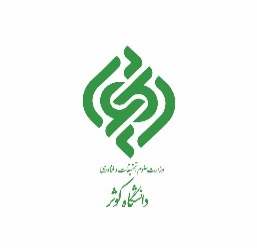 فرم درخواست شرکت در کارگاههای تخصصی داخل کشور